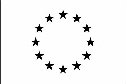 FIORELLA CHIESAResearcher
Personal dataDate and Place of birth: 28th August 1959, UdineCitizenship:  italian: Udine, via delle Scienze, 206: fiorella.chiesa@uniud.it +39 0432558518 │Work experience1985-1988: grant winner at the Department of Crop Protection, University of Udine1989-2001: lab tecnichian at the Department of Crop Protection, University of Udine2001-until now: researcher in Entomology at the Department of Biology and Plant Protection (now DI4A), University of Udine Senior lecturer in Entomology.Senior lecturer in Protection of stored products from animal diseasesEducation1985 Degree in Agricultural Sciences at the University of Padua1978 Scientific high schoolKnowledge of English languagePublicationAuthor of over 30 publicationsScientific interest-"Development of artificial rearing techniques of Varroa jacobsoni", EU Contract 1314; -"Bee as biological indicator of environmental pollution", National Project on Biological and integrated control of Forest and crop plants, MAF; -"Genetic engineering for insect resistance and artificial genes encoding proteinase inhibitors" Second National Project on Biotechnology; -"Integrated control of Diptera Culicidae and Muscidae in the urban and periurban ecosystem", MURST; -Responsible of the Udine working unit in the PRIN project - prot. 2005078258 "Innovaction in Tribolium pest managegement for food safety".-Factors of resistance to Acanthoscelides obtectus in common bean.-Feeding behaviour of Sitophilus granarius and S. oryzae.-Identification of Aedes cinereus, Ae. geminus, Ae. annulipes, Ae. cantans by molecular diagnostic techniques.-Identification, using molecular techniques, of pathogens mocroorganisms (Protozoa, Fungi and Bacteria) in Tribolium confusum and T. castaneum.-resistance to Sitophilus spp. Induced in rice by genetic  engineering of recombinant human Beta-glucosidase.Conferences and meetingsSpeaker in several national and international meetings.Autorizzo il trattamento dei miei dati personali ai sensi dell’art. 13 D. Lgs. 30 giugno 2003 n°196 – “Codice in materia di protezione dei dati personali” e dell’art. 13 GDPR 679/16 – “Regolamento europeo sulla protezione dei dati personali"Data, 